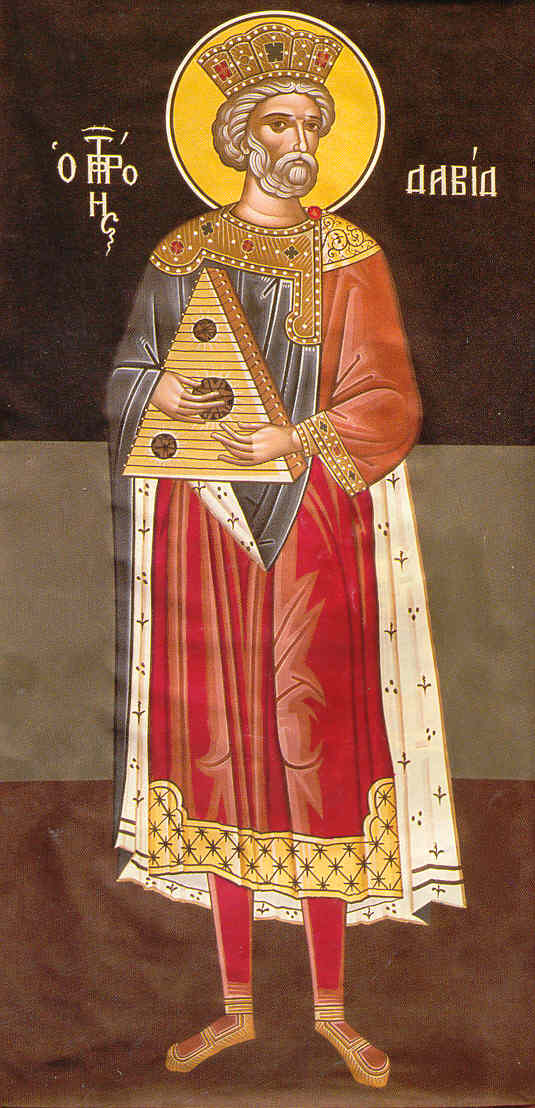 PsaltireaDupă Septuaginta, după Psaltirea apărută cu binecuvântarea Bisericii Ortodoxe Grecești și a Bisericii Ortodoxe Române până la anul 1914 SFÂNTUL MUNTE ATHOS2013Această lucrare este spre corectare.Mă bucur să primesc corectările și completările celor ce, în frica lui Dumnezeu și cu binecuvântarea duhovnicului lor, pot și vor să le facă.Iachint Monahul